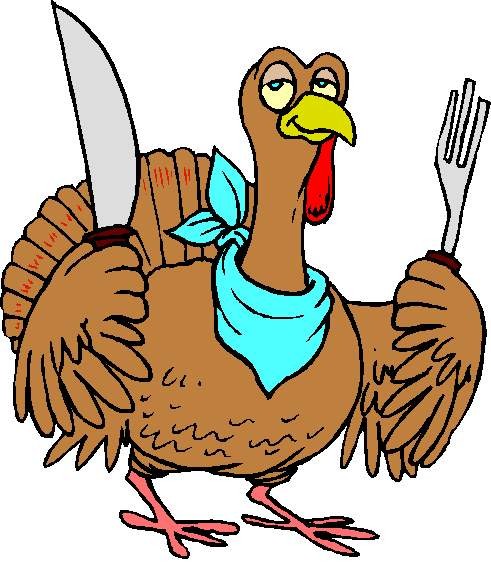 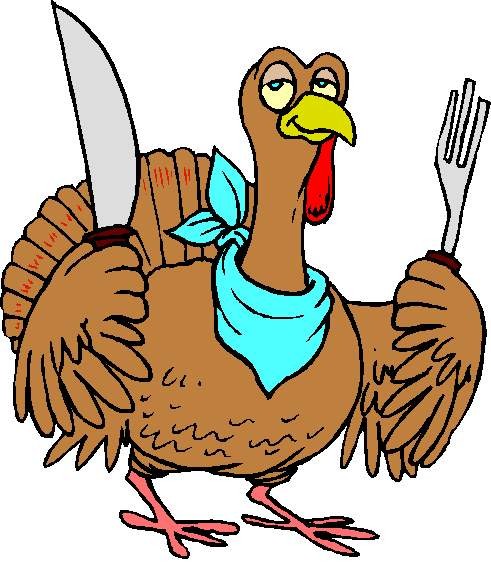 Left Over BowlRace Date:	26 Nov 201Div	                                                                                    Finish	Corrected	Seconds *Rank	Boat Name     Sail No.	Rating	Time	Time        Behind   Owner / SkipperSpinnaker          PHRF Time on Distance   /   Start Time 13:00:00   /   Dist.5.30      * Time Behind is Sec / Mile1	         Orion             68120	132	14:20:40	01:09:00	                       Jon  Opert2	         Resolute              33	72	14:17:20	01:10:58	   22	              Frank  Albert3	         Skoot                   369	69	14:17:07	01:11:01	   23	               Dan  LewisNon Spinnaker     PHRF Time on Distance   /   Start Time 13:05:00   /   Dist.5.30    * Time Behind is Sec / Mile1	Cheap Sunglasses	 93273	84	14:06:07	00:53:42	                      Irv  Buck2	M'Luv	    553	243	14:20:24	00:53:56	3	                Elsie  Whitman3	Athena	   6431	150	14:13:15	00:55:00	15	               Michael  Viens5	Ramblin Rose	    575	246	              DNF                                                    Jacob  Keaton	Questions?  Contact:	Gotcha